                       Карточка предприятия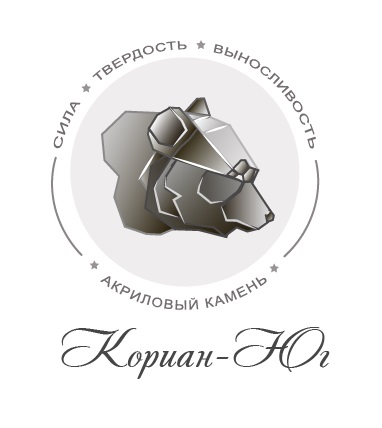 Подпись П.ПолноеНаименованиеОбщество с ограниченной ответственностью «Кориан-Юг»СокращенноенаименованиеООО «Кориан-Юг»Юридический адрес	354068, край Краснодарский, г. Сочи, пер. Чехова, д.5., к.5.Почтовый адрес354068, край Краснодарский, г. Сочи, пер. Чехова, д.5., к.5.Телефон/факс8(862) 555-10-17, 8918 308-96-60ИНН/КПП2320160085/232001001ОГРН1082320000201Расчётный счет40702810226000010748Корреспондентский счет30101810900000000556БИК банка040349556БанкЮжный филиал АО "Райффайзенбанк"Классификаторы в статистическом регистреКлассификаторы в статистическом регистреОКПООКАТО ОКТМО ОКОГУ ОКФС ОКОПФ ОКВЭД 85393194 034263710000372600049013166526.70ДиректорПодойников Вячеслав ГеннадьевичE-mail:corian-yug@mail.ru